県では、県内中小企業の海外展開を支援するため、公的機関等における海外展開支援事業や補助金等についての説明会を開催いたします。今後の海外展開に活用できる施策等を御紹介いたしますので、是非、御参加ください。参加申込書送付先：国際経済課宛て【Email：senryaku@pref.tochigi.lg.jp】※　参加者①には連絡担当者の情報を記載してください。※　1企業あたり複数名参加される場合は、参加者②、③に記載してください。日　時令和５（2023）年4月24日（月）　14:00～15:50　参加方法会場参加（栃木県庁本館6階大会議室2）またはオンライン参加 ※オンライン参加用のURLは後日、お送りいたします。定　員50社程度　（お申込み先着順）参加費無料  ※オンライン参加に伴う通信費等は参加者負担となります。説明機関栃木県、JETRO栃木貿易情報センター、中小機構、JICA筑波、海外産業人材育成協会、栃木県国際交流協会、足利銀行、日本政策金融公庫申込み県ホームページの電子申請システムからお申込みいただくか、参加申込書を国際経済課宛て、メールにて送付してください（4月17日(月)16時締切り）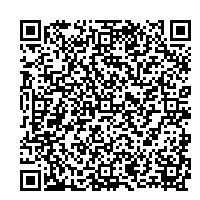 https://s-kantan.jp/pref-tochigi-u/offer/offerList_detail.action?tempSeq=4767問合せ栃木県産業労働観光部国際経済課　国際戦略推進担当TEL：028-623-2195Email：senryaku@pref.tochigi.lg.jp企業名・団体名企業名・団体名業種所在地所在地〒〒〒TELTEL参加方法参加方法□会場参加（栃木県庁本館6階大会議室2）　□オンライン参加（Zoom）※上記のいずれかをチェックしてください。□会場参加（栃木県庁本館6階大会議室2）　□オンライン参加（Zoom）※上記のいずれかをチェックしてください。□会場参加（栃木県庁本館6階大会議室2）　□オンライン参加（Zoom）※上記のいずれかをチェックしてください。紙資料の希望紙資料の希望□希望する　※データでの資料配付を予定しております。紙ベースの資料を希望する場合はチェックしてください。□希望する　※データでの資料配付を予定しております。紙ベースの資料を希望する場合はチェックしてください。□希望する　※データでの資料配付を予定しております。紙ベースの資料を希望する場合はチェックしてください。参加者①氏名参加者①役職参加者①Email参加者②氏名参加者②役職参加者③氏名参加者③役職